Nombre __________________________________________________________________________In each of the boxes below, write a vocabulary word from your Unit 3– Al Aire Libre.  You may choose whatever words you want, but please don’t choose cognates.  Next, draw a picture (in color) that defines that word.  Do not write the English definition in the box.  You must handwrite and draw, you may not type or use clipart from the internet. El Crucigrama- Usando la lista de vocabulario en el libro p. 58, complete cada pista (horizontal & vertical) por escribiendo las letras en los cuadros. Al Aire Libre/ The Outdoors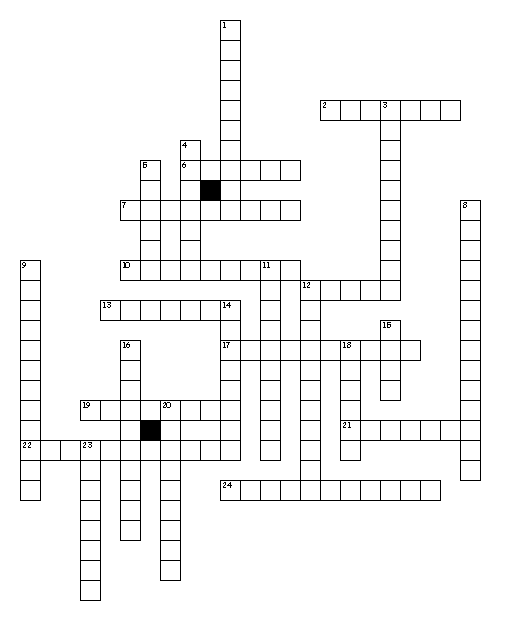 HORIZONTAL2. dar _____ (to take a stroll)6. a while7. el ____ de insectos10. compass12. sinonimo "dar un paseo"13. valley17. to take place19. to get lost21. to climb22. lightning24. at duskVERTICAL1. to take shelter3. at dawn4. to occur5. la ____ de acampar (tent)8. binoculars9. nature11. flashlight12. at the beginning14. thunder15. el ____ de dormir (sleeping bag)16. to approach18. ____ allí (once there)20. landscape23. forest, the woods